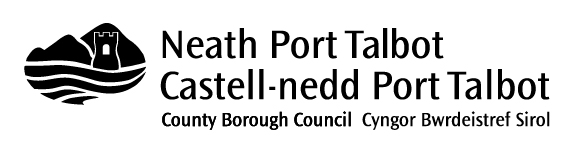 ATODIAD PEDWAR Gwasanaethau Cyllid a Chorfforaethol - Ffurflen Sefydlu Cyflenwr NewyddRHAID I'R ADRAN HON GAEL EI CHWBLHAU GAN Y CWMNI CYFLENWIEnw: …………………………………………………..	Llofnod: ………………………………………………...Enw'r cwmni: ………………………………………...	Swydd yn y Cwmni: …………………………………...							Dyddiad: ………………………………………………………Cyflenwr - dychwelwch y ffurflen hon i'ch cyswllt penodol yn CBS Castell-nedd Port Talbot (nid yn yr Is-adran Taliadau).Swyddog CBSCNPT sy'n gwneud cais am sefydlu cyflenwr(Rhaid ei fod yn swyddog ag awdurdod i lofnodi penawdau cyfresi o anfonebau. Sylwer nad yw'r swyddog hwn yn gwirio bod unrhyw fanylion a roddir gan y cyflenwr yn gywir).Cadarnhaf (er mwyn darparu gwasanaethau) y proseswyd y cyflenwr trwy'r pecyn cymorth IR35 ac nid yw'r ddeddfwriaeth yn berthnasol. Llofnod: …………………………………………….............	Printiwch eich enw: ………………………………………………Teitl eich swydd: ……………………………………………	Dyddiad: ………………………………………………………Manylion cyswllt mewnol: …………………………………………………………………………………………………….Dychwelwch y ffurflen hon i'r Is-adran Taliadau,  Gwasanaethau Cyllid a Chorfforaethol, Ystafell 110, Canolfan Ddinesig, Port Talbot SA13 1PJTiciwch os bydd angen sefydlu iProc arnoch:Enw'r cwmni:Cyfeiriad talu:Côd post:Cyfeiriad yr archeb (os yw'n wahanol i'r uchod):Côd post:Enw cyswllt:Rhif ffôn cyswllt :Cyfeiriad e-bost ar gyfer archebion:Cyfeiriad e-bost ar gyfer taliadau:Rhif cofrestru TAW:Rhif UTR:Rhif cyfrif banc y cwmni/busnes:Côd didoli'r banc:Enw'r cyfrif:Sylwadau:Sylwadau: